令和５年度　いしかわ耕稼塾「のとてまり・のと１１５コース」募集要領１　趣旨原木しいたけの生産者を対象に「のとてまり」及び「のと１１５」の安定生産に必要な栽培技術の習得を支援し、生産量の増加及び所得の向上に資する。２　募集対象原木しいたけの栽培に意欲的に取り組む者及び新規生産者など約１５人３　カリキュラム４　講師日本きのこセンターグループ菌興椎茸協同組合　研究普及局北陸駐在職員　石川県農林総合研究センター　能登特産物栽培グループ（能登駐在）職員５　研修場所石川県農林総合研究センター能登駐在、現地６　受講料無料７　申込手続き（１）締切期日　令和５年８月２８日（月）（２）申込方法　別紙「受講申込書」に記入のうえ、ＦＡＸ、メール、郵送でご応募ください。または申込書の下部に記載のＱＲコード、当機構ＨＰからもご応募できます。（３）申 込 先　公益財団法人いしかわ農業総合支援機構（担当：松原）〒920-8203　金沢市鞍月2丁目20番地石川県地場産業振興センター新館4階TEL：076-225-7621　FAX：076-225-7622E-mail:info@inz.or.jp当機構HP：https://inz.or.jp/奥能登農林総合事務所森林部（担当：垣地、日野）　〒929-2392　輪島市三井町洲衛10-11-1　　　　　　　　TEL：0768-26-2329　FAX：0768-26-2332令和５年度 いしかわ耕稼塾「のとてまり・のと１１５コース」受講申込書令和５年　　月　　日公益財団法人いしかわ農業総合支援機構理事長　馳　浩　様『のとてまり・のと１１５コース』を受講したいので、下記のとおり申し込みます。また、本申込書の中の個人情報の取扱いについて『のとてまり・のと１１５コース』のために利用提供することに同意します。＜申込先＞いしかわ農業総合支援機構、または奥能登農林総合事務所森林部公益財団法人いしかわ農業総合支援機構（担当：松原）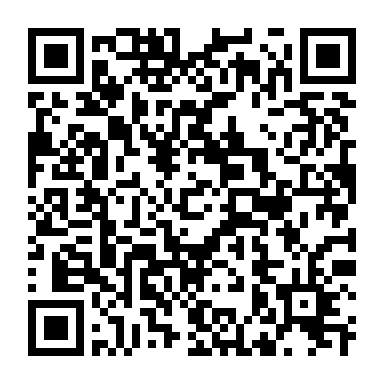 〒920-8203　金沢市鞍月2丁目20番地石川県地場産業振興センター新館4階TEL：076-225-7621　FAX：076-225-7622E-mail:info@inz.or.jp奥能登農林総合事務所森林部（担当：垣地、日野）　〒929-2392　輪島市三井町洲衛10-11-1　TEL：0768-26-2329　FAX：0768-26-2332 回時期時間内容１９月下旬～１０月上旬１０～１６時【講義・現地巡回】原木しいたけ「のと１１５」の栽培の基礎、散水のポイントについて２１月～２月１０～１６時【現地指導】ハウス内の栽培管理について３３月１０～　１６時【講義・現地指導】植菌作業、ほだ木管理について応　　募者（ふりがな）（ふりがな）（ふりがな）（ふりがな）応　　募者応　　募者（昭和・平成　　　年　　月　　日生）（昭和・平成　　　年　　月　　日生）（昭和・平成　　　年　　月　　日生）（昭和・平成　　　年　　月　　日生）応　　募者住　所（〒　　　　　　　）（〒　　　　　　　）（〒　　　　　　　）応　　募者電話メール応　　募者原木しいたけ栽培経験あり（　　　　　　年）　・　なしあり（　　　　　　年）　・　なしあり（　　　　　　年）　・　なし応　　募者本コースを受講する目的（例）収量を増やすためのほだ木の管理、のと１１５の特性の把握など（詳細に記載してください）（例）収量を増やすためのほだ木の管理、のと１１５の特性の把握など（詳細に記載してください）（例）収量を増やすためのほだ木の管理、のと１１５の特性の把握など（詳細に記載してください）